МО от 29.11.2016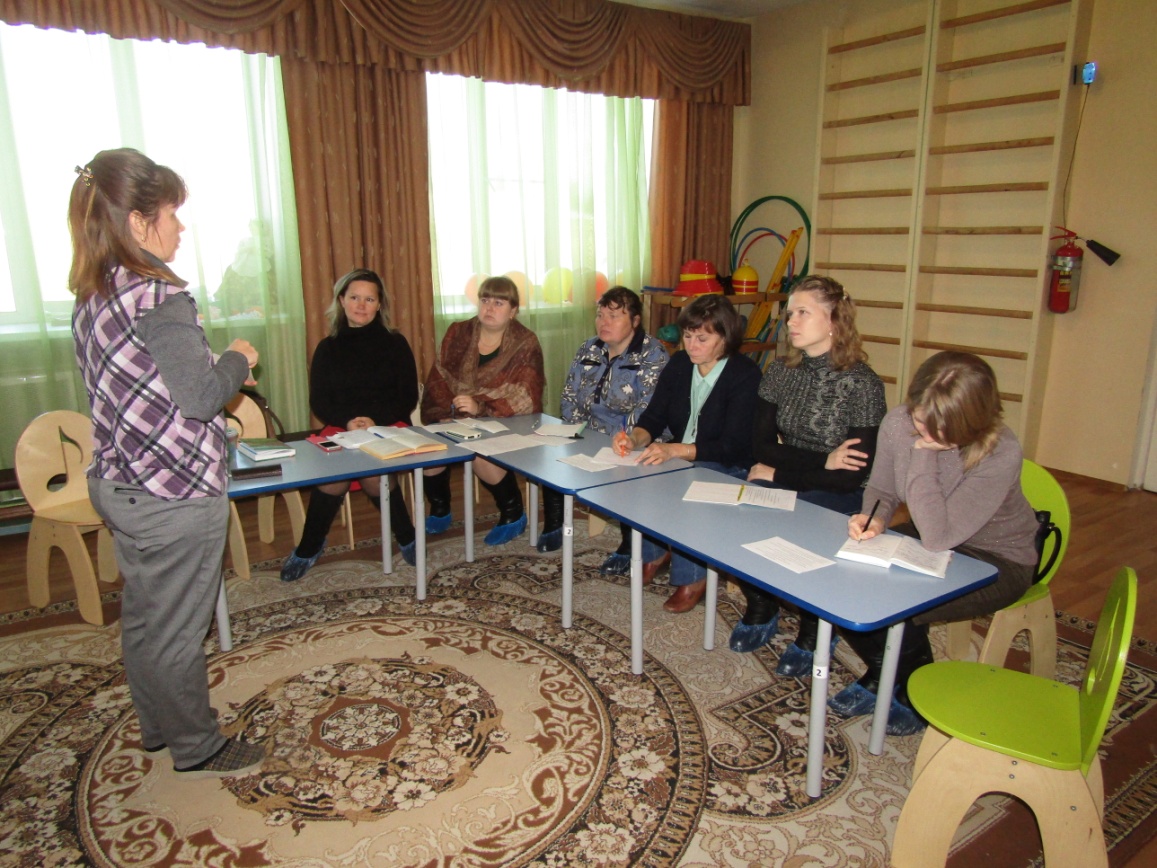 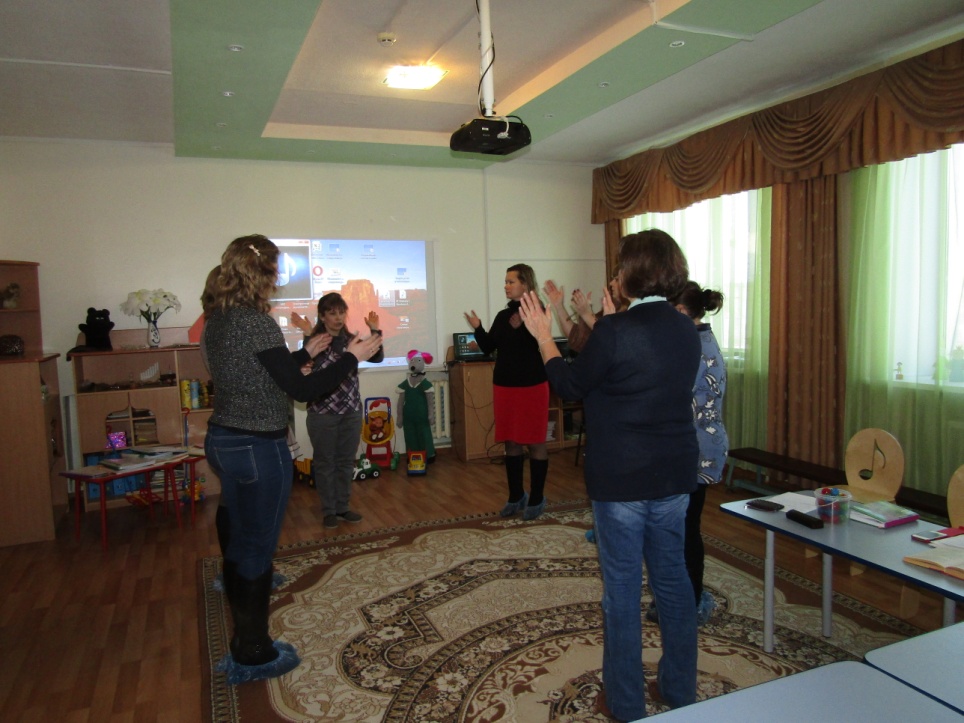 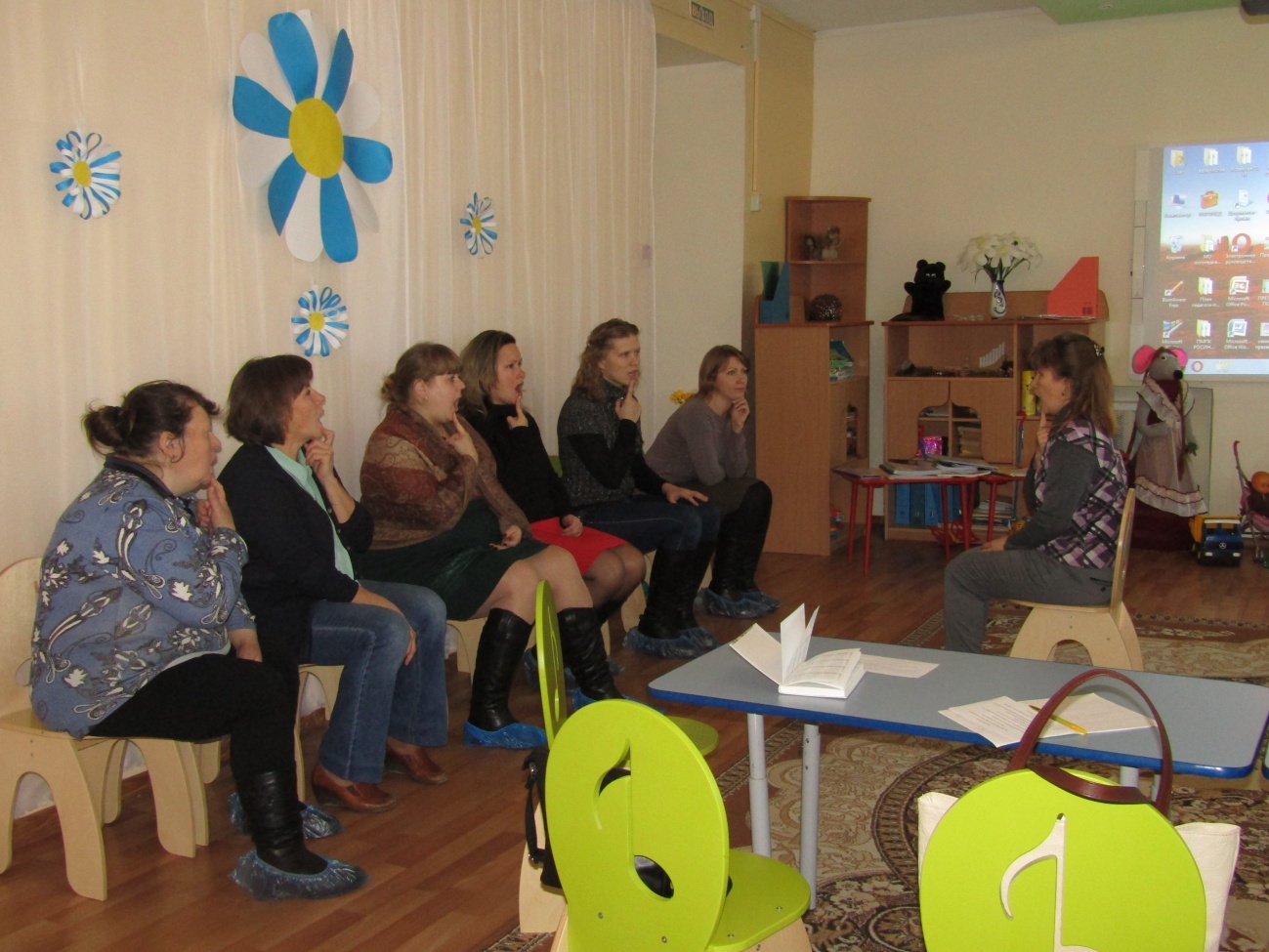 